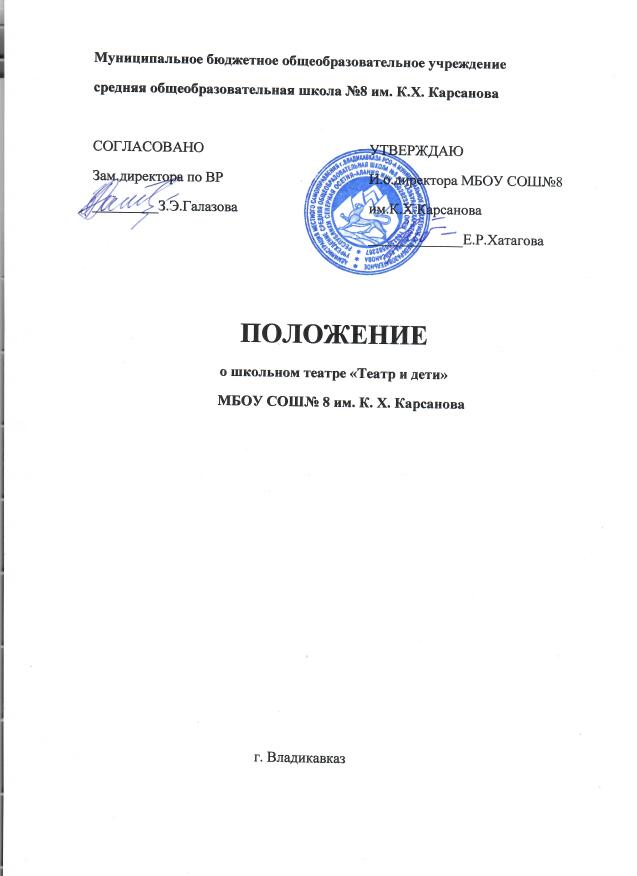 1. Общие положения1.1. Настоящее положение о кружке Школьного театра «Театр и дети» (далее - положение) разработано в соответствии:- Федеральным законом № 273-ФЗ от 29.12.2012 «Об образовании вРоссийской Федерации» с изменениями от 2 июля 2021 года,-Федеральным законом № 323-ФЗ от 21.11.2011 года «Об основахохраны здоровья граждан в Российской Федерации» с изменениями на 2июля 2021 года,- Приказом Министерства здравоохранения РФ от 5 ноября 2013 года №822н «Об утверждении Порядка оказания медицинской помощинесовершеннолетним, в том числе в период обучения и воспитания вобразовательных организациях» (с изменениями на 21 февраля 2020года),- Постановлением главного государственного санитарного врача РФ от28 сентября 2020 года № 28 «Об утверждении санитарных правил СП2.4.3648-20 «Санитарно-эпидемиологические требования корганизациям воспитания и обучения, отдыха и оздоровления детей имолодежи», - Конвенцией о правах ребенка,-Устава МБОУ СОШ№8 им. Казбулата Харитоновича Карсанова.1.2. Положение регулирует деятельность кружка Школьного театра «Театр и дети»МБОУ СОШ№8 им.К.Х.Карсанова (далее – кружок Школьного театра).1.3. Под кружком Школьного театра понимается добровольное объединениелюбителей театрального искусства, основанное наобщности интересов исовместной учебно-творческойдеятельности, способствующей развитиюдарований его участников, освоению и созданию культурных, нравственных,и других духовных ценностей. Участие в коллективе осуществляется всвободное от учебы время и представляет собой одну из активных формотдыха.1.4. Действие настоящего Положения распространяется на все мероприятия,проводимые в учреждении и за его пределами.1.5. Настоящее положение доводится до сведения каждого участника кружкаШкольного театра путем размещения в общедоступном месте и наофициальном сайте школы.2.Цели и задачи деятельности кружка Школьного театра2.1.Кружок Школьного театра создан с целью освоения участниками азовтеатрального искусства, развития творческих способностей студийцев и ихтворческой самореализацией в жизни.2.2. Основные задачи кружка Школьного театра:- выявление, развитие и поддержка детского художественного творчества;- воспитание и развитие личной успешности обучающихся, в том числе детей,находящихся в тяжелой жизненной ситуации, а так же с ограниченнымивозможностями здоровья;- приобщение обучающихся к ценностям российской и мировой культуры иискусства;- поддержка обучающихся МБОУ СОШ№8 им.К.Х.Карсанова, желающих заниматьсяхудожественным творчеством.3.Организация деятельности кружка Школьного театра3.1. Кружок Школьного театра создается, реорганизуется и ликвидируетсяпо решению директора школы.3.2.Занятия в кружке Школьного театра проводятся 1 раз в неделю (учебныйчас - 40 минут).3.3.Содержание занятий предусматривает знакомство с классической исовременной мировой драматургией, с истоками русского театра, обучениеактерскому мастерству, работу над постановкой голоса, работу над логикойречи. Воспитание нравственных ценностей, творческое развитие участников.3.4.Занятия в кружке Школьного театра проводятся на безвозмездной основе.3.5. Кружок Школьного театра в рамках своей деятельности:- организует систематические занятия в форме тренингов по сценической речи,актерскому мастерству, работа над художественным словом, репетиций(работа над драматическим материалом);- предоставляет отчеты о результатах своей деятельности (открытые занятия,миниатюры, спектакли);- участвует в мероприятиях, программах и акциях различных уровней;- использует другие формы творческой работы и участия в культурной иобщественной жизни;3.6. Деятельность кружка Школьного театра приостанавливается в случаевременной нетрудоспособности (отсутствия) его руководителя.4.Руководство кружком Школьного театра и контроль заегодеятельностью.4.1. Общее руководство и контроль за его деятельностью осуществляютдиректор и заместитель директора по ВР МБОУ СОШ №8 им. К.Х.Карсанова.4.2. Директор, на базе Учреждения которого действует кружок Школьноготеатра:- создает необходимые условия для обеспечения деятельности кружкаШкольного театра;- определяет помещение для проведения занятий, соответствующиесанитарным и гигиеническим требованиям, а также оснащение,соответствующее обязательным нормам и правилам;- формирует состав работников кружка Школьного театра;- оказывает помощь руководителю кружка Школьного театра в организацииконцертов, культурно-досуговых мероприятий на базе учреждения и в иныхучреждениях и организациях (на основании вызова или приглашенияадминистрации данных учреждений или организаций);- утверждает перспективные планы кружка Школьного театра.- утверждает расписание занятий;- определяет график отчетов о результатах деятельности кружка Школьноготеатра (открытых занятий, миниатюр, спектаклей);- согласовывает перспективные планы кружка Школьного театра.4.3. Непосредственное руководство кружком Школьного театра осуществляетего руководитель.Для обеспечения деятельности кружка Школьного театра его руководитель:- составляет перспективные планы, которые предоставляет директоруучреждения на утверждение, согласно установленным срокам;- ведет регулярную творческую и учебно-воспитательную работу на основеутвержденного плана;- разрабатывает расписание занятий кружка Школьного театра;- формирует список участников;- формирует репертуар, учитывая его актуальность, тематическуюнаправленность, исполнительские возможности участников;- готовит выступления, обеспечивает активное участие в конкурсах, смотрах икультурно-массовых мероприятиях;- предоставляет отчеты о результатах деятельности кружка Школьного театра(открытые занятия, миниатюры, спектакли) за отчетный период.4.3.Руководитель кружка Школьного театра обязан:- своевременно оформлять всю необходимую документацию в соответствии суставом учреждения, положением о кружке Школьного театра (расписаниезанятий, репертуарный план, список участников, журнал учета работы);- предоставлять журнал учета работы кружка Школьного театра для проверки заместителю директора по ВР МБОУ СОШ №8 им.К.Х.Карсанова;- отчет о фактическом количестве участников кружка Школьноготеатра;- нести ответственность за уровень творческого развития участниковШкольного театра;- уважать права и свободы участников кружка Школьного театра;- сохранить место за участником кружка Школьного театра в случае егоболезни, лечения и в других случаях пропуска занятий по уважительнымпричинам;- обеспечивать сохранность жизни и здоровья участников в ходе занятий;- оберегать участников кружка Школьного театра от всех форм физического ипсихологического насилия, обеспечивать условия укрепления нравственного,физического и психологического здоровья, эмоционального благополучияучастников клубного формирования с учётом ихиндивидуальныхособенностей;- обеспечивать сохранность имущества учреждения;- соблюдать трудовую дисциплину.4.3.Руководитель кружка Школьного театра имеет право на:- свободу выбора методик обучения и воспитания, учебных пособий,материалов, методов оценки знаний, умений участников кружка Школьноготеатра;- защиту своей профессиональной чести и достоинства. 5.Порядок приема в кружок Школьного театра5.1.Для приема в кружок Школьного театра необходимо:- родителям (законным представителям) обучающихся 7-14 лет податьзаявление в установленной форме (приложение№1 к положению), аобучающимся 15-17 лет самостоятельно подать заявление (приложение№2 кположению);5.2.Основаниями для отказа в приеме документов являются:- отсутствие необходимых сведений в заявлении о приеме в кружокШкольного театра;- несоответствие возраста, претендующего на прием в кружок Школьноготеатра, возрасту, установленному настоящим положением;- превышение предельной численности участников кружка Школьного театра,установленной настоящим положением;- отсутствие в заявлении о приеме в кружок Школьного театра подписизаявителя или его уполномоченного представителя.5.2.Возраст участников кружка Школьного театра: от 7 до 17 лет.5.3.Предельная численность участников: 15 человек.5.4.Прием в кружок Школьного театра осуществляется ежегодно до 15сентября, а также в течение года, если не достигнута предельная численностьучастников.6.Права и обязанности участников кружка Школьного театра6.1.Участники кружка Школьного театра имеют право:- участвовать в мероприятиях учреждения;- знакомиться с ходом и содержанием творческого процесса;- принимать участие в организации досуга;- вносить предложения по улучшению работы кружка Школьного театра;- защищать свои права и законные интересы.6.2.Участники кружка Школьного театра обязаны:- проявлять уважение к руководителю, администрации и техническомуперсоналу учреждения, другим участникам кружка Школьного театра;- возмещать ущерб, причиненный имуществу учреждения, в соответствии сзаконодательством Российской Федерации;- посещать занятия кружка Школьного театра согласно расписанию;- находясь в учреждении, снимать верхнюю одежду в гардеробе, надеватьсменную обувь;- не пропускать занятия без уважительных причин;- после мероприятия сдавать полученные костюмы, реквизит руководителюкружка Школьного театра;- соблюдать правила настоящего положения.6.3.Участникам кружка Школьного театра запрещается:- приносить и использовать в учреждении и на его территории взрывчатые иогнеопасные вещества, горючие жидкости, пиротехнические изделия,газовые баллончики, а также ядовитые и токсичные вещества;- открывать и входить в хозяйственные помещения учреждения,не предназначенные для нахождения там людей;- открывать окна;- использовать не в соответствии с их назначением декорации.За нарушение настоящего Положения к участникам кружка Школьноготеатра применяются меры дисциплинарного воздействия, вплоть доисключения.7.Материальная и финансовая база кружка Школьного театра7.1. Помещения для работы кружка Школьного театра предоставляютсядиректором школы, который обеспечивает их необходимым оборудованием,инвентарем и материалами в установленном порядке. При этом руководителькружка Школьного театра несет ответственность за сохранностьпредоставленных материальных ценностей, соблюдение установленногопорядка и режима работы учреждения.7.2.Финансовое обеспечение деятельности кружка Школьного театраосуществляется за счет:- субсидии на выполнение государственного задания, выделеннойучреждению;- безвозмездных поступлений (грант, спонсорская помощь, пожертвование,иные поступления, предусмотренные законодательством РоссийскойФедерации).